School Nutrition Programs 2022-2023Renewal Step-by-Step InstructionsDue: September 16, 2022 The School Year (SY) 2022-2023 renewal process is a multi-step process. Please follow the detailed step-by-step instructions listed below to ensure completion of the following renewal categories:Category 1. Required renewal trainingCategory 2. CNPweb information updateCategory 3. Submission of applicable offline formsCategory 4. Submission of the district/organization’s operating planCategory 1. Required Renewal Training The Oregon Department of Education Child Nutrition Program (ODE CNP) has developed a renewal training presentation for SY 22-23.At a minimum, the CNP Program Manager listed in CNPweb must complete this required training.  This training does count towards annual Professional Standards training hours..The required renewal training is a specific training created for SY 23 renewal. To access the training, click on this link: REQUIRED RENEWAL TRAINING.  (Note: This training works best with a chrome web browser)*Completion dates of this training will be required when updating CNPweb in Category 3. Helpful Hint #1: Plan ahead to meet the due date of September 16, 2022.Renewal is incomplete until all required renewal areas have been completed; Sponsor Information Sheet and Site Information Sheet must be in pending approval status.Category 2. CNPweb Information UpdateTo Activate Renewal Log in to CNPwebSelect Program Year (PY) 2023Select the Application tab, Click Add for the Sponsor Information Sheet. Important: Do not make edits yet, move to the next step. Click Submit at the bottom of the page Note: Steps 1-4 are to activate the renewal.  The Sponsor Information Sheet will be in error status. Instructions below will walk you through resolving all errors and submitting the application for approval. When the post confirmation screen appears click the ‘here’ link.Note: Some Information from SY 2022 will roll over into SY 2023. It is critical all information areas are reviewed and updated for accuracy.Select  Applications  TabClick  Edit  for the Sponsor Information SheetReview, update, and complete all areas of the Sponsor Information Sheet  It is critical that the information entered is accurate with correct spelling, email addresses and phone numbers. Please ensure to capitalize first letters of names, streets, etc. This information is used to develop mailing lists. Please ensure at least two different people are represented in the four contact areas outlined below.Sponsor Information Sheet Reminders:(6-9) Street Address: Must be a physical location, not a P.O. Box(34) Executive Contact: This should be the Superintendent or Chief Financial Officer (CFO), who is legally responsible for entering into contracts for the sponsor(42) CNP Program Manager: A sponsor employee responsible for the nutrition program (Must meet and complete Director level Professional Standards requirement including hiring and training standards. For Sponsors contracted with Food Service Management Companies (FSMC), the CNP Program Manager must be a school district employee). (50) Nutrition Services Contact: For self-operated sponsors this may be the same person as CNP Program Manager. For Sponsors contracted with an FSMC, this can be the FSMC employee who oversees the program.(58) Business Manager/Claim Contact: Staff who is responsible for financial reporting.(66-68) Lines 66-68 roll from previous year, please review the information for accuracy. Contact the assigned Specialist if information is not accurate.  Note: Line 67: USDA has not issued guidance for calculating high rate and severe need. ODE CNP will issue future guidance and resolution.(69-72) Lines 69-72 do not roll from the previous year and must be manually updated with current information. Note: For line 70, select all that apply. (73-74) Lines 73-74 if a Sponsor is contracted with a Food Service Management Company (FSMC), mark yes and enter the name of the company (Note: FSMC is not the company that delivers food or a vended meal agreement. Vended meal agreements are indicated on individual site sheets).(75-78 ) Free and Reduced-Price Hearing Officer: A person not involved in the eligibility determination process. They will be the impartial staff parents can contact.Click  Submit  at the bottom of the page when the Sponsor Information Sheet is complete and accurateIf CNPweb indicates the Sponsor Info Sheet is in error status, correct any errors and resubmit the form. When the post confirmation screen appears, click the ‘here’ link.Site Info Sheet(s)CNPweb will display a list of all active sites. If a site needs to be removed or added, please complete the Add/Modify Site form or Inactivate Site form and submit to ode.cnp@ode.oregon.gov.Navigate to the Applications Tab, Click  Add  for each Site Information SheetMost information from SY 2022 will roll over into SY 2023.Review the entire form for accuracy; revise and fill in all missing information. Correct spelling, check email addresses and phone numbers.Site Information Sheet Reminders:(6-9) Line 6-9 Street Address must be the physical address of where the meal service is taking place (Not a PO Box).(39-42) Eligibility Official: the person who collects and processes eligibility applications for this site. Use the Eligibility Officials form on the School Nutrition Programs Renewal webpage if additional space is needed to include additional eligibility official staff. (Note: This cannot be the same person listed as the Hearing Official noted on the Sponsor Info Sheet.)(43-48) Lines 43-48 check for accuracy and populate with applicable information.(51) Line 51 if this site is a Legally Separate Entity from the Sponsor, which must be selected from the drop down box. Note: A separate legal entity is when the school or school district and are separate from the Sponsoring organization for legal purposes.(52), (53) Line 52-53 if meals are delivered through an agreement with another organization, indicate here and enter the name of the organization. This may be a school, a caterer, etc.(55) Line 55 enter the National Average 93.8%. Residential Child Care Institutions (RCCIs) with no day students enter 100%.(56-58) and (63-66) will be filled in automatically, using data from January 2020 due to COVID 19. (67) Line 67 select Participation method from the dropdown menu. If this site is a public school or public charter operating NSLP and collecting applications to determine eligibility, EIG Apps must be selected. Note: If this site is serving meals under Seamless Summer Option (SSO) through summer 2022 those months of operation will need to be indicated under SSO on line 121. (68) Line 68 select months of participation if you are serving under NSLP (69) Line 69 Provision 2 Base Year (BY) informationIf currently on Provision 2, enter the provision 2 Base Year (BY) for this site.  Provision 2 BY information is available on the ODE Special Provision webpage. If newly electing Provision 2 (starting in 2023), fill in “2023” for the Base Year and contact the assigned Specialist. (70), (71) CEP Currently operating CEP: Enter the CEP first year and method of qualifying for CEP (Individual Site, Group, or District Wide) Changes to CEP will be made during approval. CEP information for first year and method of qualifying is available on the ODE Special Provision webpage. Newly Electing CEP or Starting a new CEP cycle: Enter the CEP first year (2023) and method of qualifying for CEP (Individual Site, Group, or District Wide). Any information in the CEP area will cause an error message.  This error WILL NOT affect the renewal from moving to pending approval status.  PLEASE KEEP GOING!(74-79) lines 74-79 enter lunch price for paid and reduced-price for this sites grade group. If the site does not serve the other grade groups, enter 0 in the other grade group fields. Public schools and charter schools must have a reduced-price rate of $0.00 because of state funding for the reduced-price rate. Private schools may have a reduced-price rate that does not exceed $.40.(80-82) Line 80 select Participation method from the dropdown menu. If this site is not serving School Breakfast meals, you will select ot articipating from the dropdown box then skip to (105).  (83) Select ‘yes’ or ‘no’ for offer versus serve participation. Note: Grades 9-12 must select ‘yes’ or submit offline form: Offer Versus Serve for Grades 9-12 exception. (85) Indicate the begin and end time of the sites breakfast service and the days of operation. Note: If you have multiple breakfast service times, indicate the first serving time as the begin time and the end of the last serving time as the end time. (86) Line 86 Identify if you are implementing the 70% Free/Reduced exemption.  Sponsors with a free and reduced breakfast participation rate greater than 70%, who are required to implement Breakfast after the Bell, may apply for this exemption.  To view the list of sponsors/sites required to implement Breakfast after the Bell and those eligible for an exemption, please visit the . (87 - 88) Lines 87-88 identify if this site will be serving breakfast after the bell and if instructional time will be claimed for breakfast after the bell(89) Line 89 Mark all breakfast approaches that apply. (91-96) Lines 91-96 enter breakfast price for paid and reduced-price for th sites grade group. If the site does not serve the other grade groups, enter 0 in the other grade group fields. Public schools and charter schools must have a reduced-price rate of $0.00 because of state funding for the reduced-price rate. Private schools may have a reduced-price rate that does not exceed $.30. (97-103) NO ACTION NEEDED Lines 97-103 data is not accurate in CNPweb due to previous years COVID operations.  Please disregard this section.  ODE CNP used external data to determine if  sites are required to operate breakfast after the bell. (105) Line 105 If this site is not a Special Milk Program site, you will select Not Participating from the dropdown box. (114) If this site is not serving after school snack select Not Participating from the dropdown box then skip to (120).(114) Line 114 Select your participation percentage from the drop down that matches your eligibility located to the right of the drop down box. Although the eligibility located to the right is not accurate in CNPweb due to previous years COVID operations, sponsors should enter as instructed and ODE will verify participation percentage using external data, and will be in contact if modifications need to be made based on eligibility.   Note: An enrichment/educational activity must be offered with after school snack. After school snack can only be served and claimed on days that educational instruction is provided. (117) Line 117 If the site is less than 50% eligible according to line 114, please enter the word COVID as the site number. ODE will verify participation percentage using external data, and will be in contact if modifications need to be made based on eligibility.(118) Reduced-Price Snack if this site charges for snack, please enter the price.  Note: Oregon EIG does not apply to afterschool snack. (119) Paid Snack if this site charges for snack, please enter the price.  Note: Oregon EIG does not apply to afterschool snack.(120) Line 120 select Participation method from the dropdown menu. If this site is not serving meals under Seamless Summer Option (SSO), you will select ot articipating from the dropdown box then skip to (131). Note: All sites must meet area eligibility requirements.  Sponsors must work with Assigned Specialist to submit the documentation.(121) Select months of operation. Note: Seamless Summer Option is only available during the summer months and no longer available during the regular school year due to the waiver expiring.  (129 -130) Select options that are closest to your method of advertisement.  ODE CNP recognizes the methods currently listed may be out of date. (131), (133) Food Safety Inspections are to record actual inspection dates in the last year. Only dates from July 1, 2021 – June 30, 2022 are accepted. (141 – 152) Answer all questions pertaining to school garden plan. (153-164) Lines 153-164 take the time to explain each site’s Accountability Procedures. Conflicting information in this area will delay approval of your renewal. Submit the Point of Service (POS) Exception Request for each site where the POS cannot be located at the end-of-the line.  The exception request form is located on the packet tab and the webpage.Click Submit at the bottom of the page.  Repeat steps 9 -11 for each  The “Status” column says “Pending Submission” for all lines on the Applications tab. If any line has ‘error’ status, correct any errors and resubmit the form.Category 3. Submission of Applicable Offline FormsSelect Packet TabScroll to bottom of Packet Tab screen.  At the bottom of the page, click here  to enable page for editing.  Enter the date Civil Rights training was provided for the previous school year in “Date Sent” column.  (Acceptable dates: July 1, 2021 – June 30, 2022). Note: If training was NOT conducted in the previous school year, enter the date that training will be conducted for the current year. That date must not exceed 3 months after the start of SY 2022-2023. Enter the date SY 2023 required renewal training was completed in “Date Sent” column. Complete and submit applicable form(s) to  Fill in the “Date Sent” column with the date the document was submitted to ODE NP. Below is a list and explanation of the various offline forms an organization or district may need to submit. Note: ALL public schools must submit Oregon Public School Smart Snack Assurance form.  ODE NP staff will fill in the “Date Received” and “Date Approved” columns.Click  Submit  at bottom of the Packet TabScroll to bottom of Packet tab. Check the box “Submit to the State for Approval”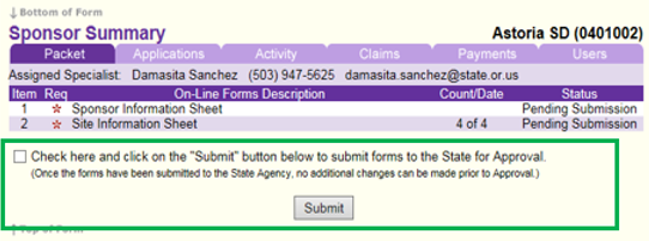 Click  Submit  at bottom of the Packet TabThe Packet status will now state “Pending Approval”. The school nutrition team will review the CNPweb information and required offline forms. The renewal will either be approved or returned for correction.Category 4. Submission of the Organization or School/District Operating PlanThe Oregon Department of Education Child Nutrition Programs (ODE CNP) requires organizations or districts to complete the School Year 2022-2023 Operating Plan. The plan must be submitted before renewal can be approved. The plan reiterates for sponsors specific waiver flexibility expirations and captures additional operating plans for the 2022-2023 waivers in light of the expiring waivers. All sponsors of the NSLP and SBP must complete and submit a plan as part of the renewal process. The plan is an electronic form and can be found on the ODE CNP renewal webpage or by clicking this link: REQUIRED RENEWAL OPERATING PLAN FOR SCHOOL YEAR 2022-2023